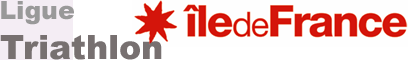 Brevet Fédéral « Initiateur Triathlon » : BF5Année 2019 - 2020Dossier d’inscriptionCadre d’intervention du titulaire BF5 :Facilite l’accueil de tout type de pratiquants dans le respect de leur sécurité et de leur bien-être.Accompagne la pratique des disciplines enchaînées au sein des structures fédérales.Assiste le BF4 dans l’animation du projet du club.Pré Requis à l’entrée en formation :Etre licencié(e) à la F.F.TRI.Etre titulaire du code de la routeEquivalences – allègements BF5 :Allègement de formation pour :Titulaires d’une licence STAPS entrainementTitulaires d’un diplôme d’Etat : natation – cyclisme – athlétismeLes titulaires de ces diplômes n’auront à suivre que les items de formation portant sur les  chapitres 1 et 2.Quel que soit l’allègement de formation consenti, tous les candidats devront se présenter à l’examen et justifier d’une implication de 30 heures dans une structure fédérale F.F.TRI. (clubs, comités départementaux ou ligues régionales).Modalités d’examen du diplôme BF5 :- Epreuve 1 : Rédaction d’un rapport de stage- Epreuve 2 : Epreuve écrite / contenus théoriquesCritères de validation BF5 :- Avoir la moyenne sur les 2 épreuvesJournée 1La formation fédéraleLe rôle et les missions de l’initiateurLe club et son EnvironnementL’histoire du TriathlonJournée 2Le Triathlon c’est quoi ?Une diversité de lieux de pratiquesDes disciplines avec leurs spécificités : règles du jeuLe matérielJournée 3Les ressources à mobiliser pour faire du triathlon Introduction aux notions anatomiques et physiologiquesHygiène et enjeux sécuritaires liés à la pratique du triathlon La prévention des risques liés à la pratique du triathlon.Journée 4Accompagnement du pratiquantLes grands principes de la séance.La gestion d’un groupe.FICHE D’INSCRIPTIONFORMATION BF5 2019/2020NOM : PRENOM :  ADRESSE :  CODE POSTAL :  				VILLE :Mail :Téléphone :DATE DE NAISSANCE : 			LIEU: 			Dpt PROFESSION ou ACTIVITE :EMPLOYEUR : Numéro de Permis de conduireClub :Numéro de licence : Ligue : Expériences et/ou pratique en triathlon.PIECES à FOURNIR : Joindre les photocopies des originaux Dossier d’inscription renseigné et signé Permis de conduire  ou attestation réussite code de la route Règlement : Coûts de formation PSC1 (ou de son équivalent à jour des révisions), au plus tard à transmettre avant la date d’examen Fait à :NomPrénomSignatureFormation Cdep 77Lieu : Le Nautil – Espace Forme – Salle Rose RD 21 77340 Pontault Combault et Claye-SouillyDates : 12 et 13 Octobre 201930 Novembre et 1er DécembreInscription et renseignements :cd77triathlon@laposte.netTARIFS :- 250 € pour les non-licenciés en IDF- 220 € pour les licenciés en IDF(Prise en charge des frais de formation en contrepartie de journée pour le Cdep 77)Formation Cdep 78Lieu : CASC des Mureaux - rue Hubert MOUCHEL 78130 Les Mureaux Dates :- 16 et 17 novembre 2019- 30 Novembre et 1er Décembre 2019Contact : cd78triathlon@gmail.comTarifs : 200 euros pour les licenciés Yvelinois (licenciés dans un club des Yvelines).220 euros pour les licenciés IDF 250 euros pour les non licenciés IDF. (50 % sera pris en charge par le Comité, si le ou les stagiaires participent aux actions Jeunes 2020 du Comité Départemental Yvelines Triathlon).Adresse postale : Comité Départemental Yvelines de Triathlon 42 bis rue St Antoine 78920 Ecquevilly. Toutes les informations sur notre site Internet http://www.yvelines-triathlon.frFormation Cdep 91Lieu : Maison départementale des Sports   91450 MennecyDate : Samedi 18 et dimanche 19 janvier 2020Samedi 25 et dimanche 26 janvier 2020TARIFS :- 250 € pour les non-licenciés en IDF- 220 € pour les licenciés en IDF(Prise en charge partielle moyennant une journée d’aide au comité pour les essonniens)Inscription et renseignements :  bernardgeffroy@bbox.frFormation Cdep 92Lieu : Collège Victor Hugo, 24 rue Aristide Briand à Issy-les-Moulineaux
30 Novembre et 1er  Décembre7 et 8 décembre 2020Intervenants: 
Christophe Huet (BF3), Guillaume Lepors (BF3)Contact : serrano.didier@gmail.comCD 92 Triathlon, 5 avenue Jean Bouin 92130 Issy les MxTARIFS :- 110 € pour les licenciés des Hauts-de-Seine- 220 € pour les licenciés en IDF- 250 € pour les non-licenciés en IDFFormation Cdep 94Lieu : U-S-Créteil 5 rue d’Estienne d’ORVES 94000 Créteil
Samedi  4 et Dimanche 5 janvier 2019Samedi  11 et Dimanche 12 janvier 2019Intervenants: Contact : president@triathlon94.org CDTri 94 149 Av Pierre Brossolette – 94170 Le Perreux sur MarneTARIFS :- 250 € pour les non-licenciés- 220 € pour les licenciés- 110 € pour les licenciés du 94 (sous conditions de bénévolat d’1 journée pour le CDTri94)